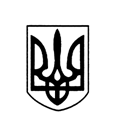 ВАСИЛІВСЬКА МІСЬКА РАДА ЗАПОРІЗЬКОЇ ОБЛАСТІР О З П О Р Я Д Ж Е Н Н ЯМІСЬКОГО ГОЛОВИ 01 грудня 2021									№ 249Про бухгалтерське обслуговування комунального закладу «Василівська школа мистецтв» Василівської міської ради Керуючись статтею 42 Закону України  «Про місцеве самоврядування в Україні, з метою налагодження роботи комунального закладу «Василівська школа мистецтв» Василівської міської ради Запорізької області, забезпечення бухгалтерського обліку, звітностіЗОБОВ’ЯЗУЮ:Відділ бухгалтерського обліку, звітності та господарських питань Василівської міської ради Запорізької області забезпечити ведення бухгалтерського обліку, звітності та обслуговування комунального закладу «Василівська школа мистецтв» Василівської міської ради Запорізької області.Контроль за даним розпорядженням залишаю за собою .Міський голова								Сергій КАЛІМАН